Het oor​​​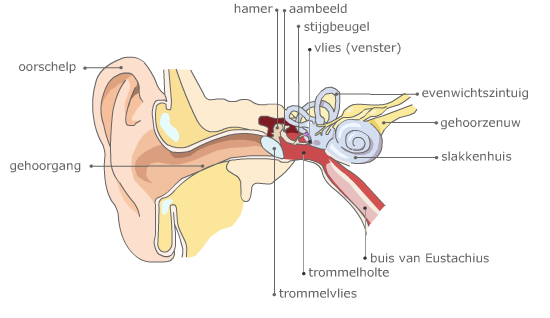 OorschelpGehoorgangTrommelvliesTrommelholteBuis van EustachiusHamerAambeeldStijgbeugelVlies (venster)Gele vlekEvenwichtszintuigGehoorzenuwSlakkenhuis